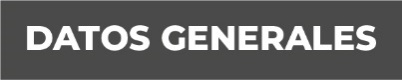 Nombre Omar Alarcón SalasGrado de Escolaridad LicenciaturaCédula Profesional (Licenciatura) 7987187Teléfono de Oficina 9212114900Correo Electrónico: Formación Académica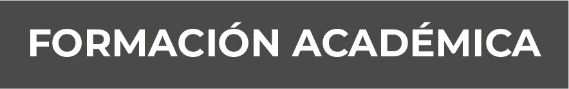 2008-2012Instituto Educativo de la Cuenca del Papaloapan.Trayectoria Profesional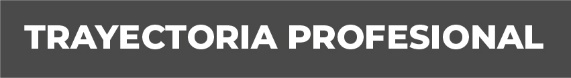 2011-2011Prácticas profesionales en el DIF municipal de José Azueta, Ver., Departamento Jurídico.2012-2016Asesor jurídico y Abogado particular, Loma Bonita, Oaxaca.2015-2016Catedrático de Derecho en la Universidad Popular Autónoma Veracruzana.2016-2017Fiscal Tercero en la Unidad Integral de Procuración de Justicia del XXI Distrito Judicial en Coatzacoalcos, Ver. Sub Unidad Cosoleacaque, Ver2017-2020Fiscal Tercero en la Unidad Integral de Procuración de Justicia del XXI Distrito Judicial en Coatzacoalcos, Ver.  Conocimiento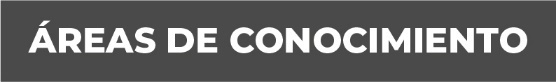 Derecho CivilDerecho Penal